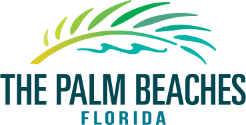 DISCOVER PALM BEACH COUNTY, INC.DBA, Discover The Palm Beaches 2195 SOUTHERN BLVD., SUITE #400 WEST PALM BEACH, FL 33406REQUEST FOR PROPOSALSPUBLIC RELATIONS AGENCY OF RECORDIn accordance with the provisions of ADA, this document may be requested in an alternate format.Table of ContentsREQUEST FOR PROPOSAL AND COMPANY OVERVIEWPurpose The purpose of this Request for Proposals (RFP) is to enter an agreement (“Agreement or Contract”) with a qualified firm for the provision Public Relations Agency of Record under DTPB/County Contract. The selected agency will be responsible for crafting a comprehensive strategic public relations plan for the USA and daily management of the agreed upon Scope of Work (SOW).Discover The Palm Beaches Overview Discover Palm Beach County, Inc., d/b/a Discover The Palm Beaches (“DPBC” “DTPB”) a 501(c)6, private, not-for-profit corporation that provides destination marketing services to Palm Beach County, Florida (the “County”), as an independent contractor to assist the County in branding, marketing, promoting and advertising Palm Beach County tourism from its national and international target markets, under a contract between DTPB and Palm Beach County (the “DTPB/County Contract”).  Discover The Palm Beaches is the official tourism marketing corporation that promotes the collection of 39 cities and towns spanning more than 2,300 square miles and 47 miles of pristine beaches from Boca Raton to Jupiter and Tequesta, commonly referred to as “The Palm Beaches.” The Palm Beaches are home to more than 19,000 hotel rooms, and feature more than 100 family-friendly attractions, an abundance of world-class luxury, award-winning restaurants, and 125 miles of peaceful waterways for on- or in-the-water activities, including 160 artificial reefs that line the Atlantic Ocean’s Gulf Stream current. 160 golf courses have earned it the moniker of Florida’s Golf Capital®, as well as The Cultural Capital of Florida® due to its thriving entertainment scene of more than 200 art and culture organizations. Situated along I-95, The Palm Beaches are also home to Palm Beach International Airport (PBI), with more than 200 daily direct flights to 27 domestic and international destinations in the United States and Canada. The Palm Beaches are also conveniently located next to Fort Lauderdale-Hollywood and Miami International airports. In addition, with the new Brightline train, transportation into The Palm Beaches from Orlando, Fort Lauderdale and Miami is even faster and more convenient. Tourism is among the large economic drivers in Palm Beach County. Tourism within the county generates a direct annual economic impact of $10.3 billion in the local economy and supports 85,000+ jobs. For more information about The Palm Beaches, visit www.ThePalmBeaches.com and connect on social media via Facebook, Twitter and Instagram @PalmBeachesFL, YouTube at Discover The Palm Beaches and the hashtag #ThePalmBeaches.OUR MISSION: Grow the tourism economy (of Palm Beach County)OUR VISION: To position The Palm Beaches as Florida’s premier tourism destination.OUR PROMISE: The Palm Beaches are America’s First Resort Destination. The community where genuine hospitality is a way of life, and the diversity of travel experiences is matched by the warmth of its coastal communities. It is Florida’s finest travel experience. To view our 2024-2025 Strategic Plan, please click here.To view our 2024 Marketing Plan, please click here. To view our website, please click here. To view our online press room, please click here. To view our blog, please click here.Target Market, Audience and StakeholdersDiscover The Palm Beaches’ North American primary target markets include:New YorkBostonPhiladelphiaWashington, D.C.AtlantaChicagoDrive market in Florida: Miami, Fort Lauderdale, Naples, Orlando, Tampa, JacksonvilleSome demographic groups within our North American target markets include:Millennials with childrenMature couplesDiversity (LGBTQIA+, Black, Hispanic, Accessible)The North American audience and stakeholders of Discover The Palm Beaches include:Tourism businesses within Palm Beach CountyPartners of Discover The Palm BeachesLeisure travelers from our target marketsMeetings professionalsTour operators and travel agentsResidents of Palm Beach CountyMunicipalities within The Palm BeachesElected officials and dignitaries at the local and state levelExpectations/Statement of Needs Discover The Palm Beaches is seeking a Public Relations Agency that will successfully implement a U.S.A. public relations plan designed to creatively secure earned media impressions that inevitably support the destination’s position as “America’s First Resort Destination®.” The initiatives should support Discover The Palm Beaches’ Annual Marketing Plan and work towards achieving the following goals:Increase awareness to grow visitation from domestic key feeder markets  Increase awareness of local assets to harness the power of a personal invitation Increase awareness of diverse county offerings through event underwriting Educate the Travel Trade through an extensive educational program  Content development, management and distribution at the core of all communicationSecure appropriate brand partnerships to help increase awareness  Leverage DTPB and other influential governance forums to advocate for tourism-related initiativesObjectives of the Public Relations Department include:Strengthen The Palm Beaches’ brand awareness amongst its target audience and stakeholders.Establish the ideal target media list – inclusive of leisure, meetings and trade outlets – and grow the list’s percentage of its contribution to the overall media impressions, annually.Conduct quality media relations initiatives with key journalists through various activities, including but not limited to media networking events, deskside appointments and familiarization tours. Prepare strategic, proactive pitches and press materials. Initiate and create buzz-worthy PR campaigns and partnerships.Implementation of the crisis communication program, when necessary.Engage digital influencers. Deliver performance reports that adhere to Destinations International’s reporting standards.The successful proposer will keep abreast of the issues facing both the domestic and international travel markets and will provide innovative and insightful recommendations on how DTPB should take advantage of newsworthy trends or adapt to overcome any challenges. Contact Email The contact email at DTPB for this RFP is RFPaor@ThePalmBeaches.com. Scope of WorkSee Exhibit B. SUBMITTING A PROPOSALTimelineRFP Released: May 13, 2024 CONE OF SILENCE STARTS: May 13, 2024Question Clarifications Deadline: May 31, 2024 at 4 p.m.Clarification Response: June 7, 2024 at 4 p.m.Submission Deadline: June 17, 2024 at 4 p.m. (“Deadline”)DTPB Selection Committee Meeting First Round: June 24, 2024DTPB First Round Notification: June 26, 2024DTPB Second Round Notification: June 30, 2024RFP Selection Committee Virtual Presentations: July 1 through July 22, 2024DTPB Board of Directors Approval of Contract: August 6, 2024Final Selection Notification: August 15, 2024TDC Board of Directors Approval of Contract: September 12, 2024PBC Board of County Commissioners’ approval of Contract: September 17, 2024Contract Start Date: October 1, 2024Note: This timeline may be altered at any time at the discretion of DTPB and/or the RFP Selection Committee. Written notice will be issued upon any changes in schedule. Proposal Format Bidders are encouraged to customize their proposals with creative and strategic recommendations showcasing their understanding of DTPB, the destination of Palm Beach County (commonly known as “The Palm Beaches”), the market’s strengths, opportunities, and challenges, and the Agency’s professional expertise. In addition to the items listed in Exhibit B of the RFP, the successful proposer will at a minimum provide the following information in response to this RFP. The proposed strategy should be designed to drive destination awareness, engagement, and conversion among target audiences. Authorization Letter and Signature Page (See Exhibit A)Table of ContentsExecutive SummaryAgency OverviewAgency CapabilitiesReferences Table of ContentsThe Table of Contents should outline, in sequential order, all of the areas of the proposal allowing for clarity and ease of review. When building your bid book, please follow the exact order of requested materials as listed below.Executive Summary Provide an Executive Summary that includes an introduction of the proposer’s organization, which outlines a brief history of the agency, location of the office where work will be performed, certification/documentation of satisfaction of minimum qualifications, contact person for contract negotiations, as well as any other information that will assist in our selection process. Agency Overview Provide a brief description (one page maximum per item, not including creative examples) of your expertise in these areas:Overview Briefly describe your agency philosophyBriefly describe your capabilities, inclusive of any media ratings/analysis tools usedOrganizational chart showing key personnel, their tenure with this agency, and their experience in the destination marketing and/or tourism spaceContract Manager/Team and resume (See II-E3)Do you plan to outsource any of your work? If so, how do you keep outsourced work in touch with the account? Please provide billing and expense practices, including a rate card that outlines what is/isn’t billable Please provide DMO, tourism, travel, and/or hospitality experiencePlease provide a list of current clientsNote any conflict of interest (See II-E2)Include SBE documentation (See II-E7 and Exhibit C)Successful Destination Press Based on your knowledge of destination marketing organizations such as Discover The Palm Beaches, identify at least one (1) destination marketing organization that you think has been successful in securing quality press and has been proficient in positioning its destination in the travel marketplace. Explain your rationale for selecting this destination marketing organization.Competitive Destinations Based on your knowledge of travel and tourism, identify up to three (3) other destinations that you believe The Palm Beaches compete with in terms of attracting and influencing visitors. Explain your rationale for selecting these destinations. Agency Capabilities *All examples and samples provided should be products from within the last five (5) years. Travel and tourism examples are preferred. Any samples included should be addressed on one page, each. Introduction pages to each section is permitted. Scope of Work Narrative Provide a narrative addressing all points listed in the Scope of Work, noted in Exhibit B. Research/Planning Capabilities Provide a description of the agency’s use of marketing research to develop strategic press materials and campaigns. Provide cases in which research (primary, secondary or tertiary) was used in the development of strategies and tactics. Examples should include, but not be limited to, the following areas: SWOT, Personas, Campaign/Account Planning, Messaging, Strategies, Creative Briefs, etc. Annual Calendar DevelopmentDemonstrate the agency’s ability to create strategic, research-based plans targeting leisure travelers, meeting planners, and travel trade opportunities. Provide a sample annual calendar of media initiatives with components that include pitching concepts, press materials, media receptions, deskside media missions, broadcast opportunities, proposed FAMs, etc. Press Kit DevelopmentProvide a sample press kit designed to exist in an online press room. Campaign/Project Development and Execution Provide between three (3) and five (5) samples of public relations campaigns executed within the past five (5) years that are pertinent to this proposal. Provide a detailed case study that explains what the campaign or project was designed to accomplish, budget information, and measurable outcomes of the campaign. For the samples provided, identify the personnel responsible for executing the campaign, and, if possible, identify if and how the personnel noted will be leveraged for any DTPB campaign. Outreach to Meeting and Travel Trade Audiences Demonstrate your variety of press outreach initiatives to secure the attention of meeting planners and travel trade writers.  Niche/Target Market Campaigns Provide at least three (3) examples of a niche/target market campaign (Accessible, LGBTQIA+, Sustainability, Golf, Culture, Luxury, Family, Culinary, Weddings/Romance, Meetings/MICE, etc.) executed by your agency; detailing key elements as well as results of the campaign. On-Trend PerformanceProvide at least two (2) examples of on-trend, newsworthy initiatives executed by your agency; including samples of press materials and other key elements, as well as the results of the campaign. In-Market Event ActivationProvide at least one (1) example of either a consumer-facing or media-facing event activation. Include an overview of the initiative, details about how it was implemented, budgeting, and any performance metrics/results that followed.  FAM Tour Development and Individual Press Visit Facilitation Provide at least one (1) sample FAM itinerary. Include the workflow guidelines the agency uses for hosting journalists, as well as the resulting coverage. 	Procurement of Televised Broadcast Opportunities Provide at least one (1) sample televised clip featuring a client. Include the workflow guidelines the agency uses for prepping interviewees/location prep. Please include a digital link for this televised clip to be viewed. Attached USB drives or discs are not permitted. 	Execution of Deskside Media Missions Provide at least one (1) example overview/brief book from a recent deskside media mission. 	Event Production of Media Reception Provide at least three (3) examples of the agency’s ability to implement a variety of media receptions. Include an overview of the initiative, invitations, outreach protocol, design of the experience, budgeting, and other details as to how it was implemented, as well as any performance metrics/results that followed.Corporate Partner Campaign Provide at least one (1) example of the agency’s ability to develop a corporate partner campaign. Include an overview of the initiative and pertinent details as to how it was implemented, as well as any performance metrics/results that followed.  	Media Preparation for ExecutivesProvide at least three (3) samples that showcase the method by which the client is prepared for media opportunities by the agency. Include example clips following such preparation. 	Management of Crisis Communications Provide at least two (2) case studies that highlight the agency’s ability to manage a crisis communications plan. Include example press materials, plan of action, clips, resulting coverage, etc. Secured Media ClippingsProvide a portfolio of the agency’s most notable news clippings, secured on behalf of a client. Include impression figures and dates. Must be as recent as two years or less. (No more than 10 clips.) Reporting Describe the methodology to measure PR success. Describe how ROI is established and measured. How is this ROI reported/submitted to clients on a weekly, monthly, and yearly basis? Please provide at least one sample report we would expect to see. Administrative support must be provided for handling accounting and monthly reporting tasks. AwardsProvide at least two (2) award entry samples that demonstrate the agency’s ability to pitch PR efforts for notable industry awards and recognitions. Include awards received as a result of the agency’s submission. ReferencesPlease include at least three (3) past or current clients to serve as references for your agency’s work on their account. At least one reference should be from the tourism, hospitality, and/or tourism industry. The reference must be the day-to-day contact. RFP Terms and Conditions Preparing a Response This RFP contains instructions governing the proposals to be submitted and a description of the mandatory requirements. To be eligible for consideration, a proposer must meet all mandatory requirements. Compliance with the intent of all requirements will be solely determined by the DTPB Selection Committee. Responses that do not meet the full intent of all requirements listed in this RFP may be subject to point reductions during the evaluation process or may be deemed non-responsive. Rights Reserved While DTPB has every intention to award a contract as a result of this RFP, issuance of the RFP, evaluation of the proposals, and even the selection of a successful proposer by the Selection Committee in no way constitutes a commitment by DTPB to award a contract. DTPB, in its sole and absolute discretion, and for any reason or no reason, reserves the right to: Postpone, cancel or terminate this RFP at any time; Re-advertise this RFP; Reject any or all proposals, or parts of any and all proposals, received in response to this document; Waive any undesirable, inconsequential, or inconsistent provisions of this document, which would not have a significant impact on any proposal; Waive any minor irregularities in this RFP or any proposals received in response to this RFP; or Not award any contract, or, if awarded, terminate any contract. Development Costs Neither DTPB nor Palm Beach County, Florida shall be liable for any expenses incurred in connection with work performed, travel, or any and all other expenses incurred in the preparation or submission of a proposal or other participation in this proposal process. All expenses incurred with the preparation and submission of proposals to DTPB, or any work performed in connection therewith, shall be borne by the proposer. Materials Ownership All materials submitted in response to this RFP become the property of DTPB. All drawings, maps, sketches, programs, databases, reports, plans, strategies, marks, logos, ad language, pictures and other data developed or acquired pursuant to any proposal submitted in response to this RFP or provided during a presentation by a proposer or under a contract entered into between DTPB and successful proposer, or at DTPB’s expense, shall be and remain DTPB’s property and may be reproduced, copied, published, distributed and reused at the discretion of DTPB, TDC or County. Contract Period A contract will be issued by DTPB for an initial term ending September 30, 2027, with the option to be renewed up to two (2) one-year terms upon mutual agreement of the parties or discretion of DTPB based on the agreed Terms & Conditions as identified in the approved contract. Any renewals will be subject to appropriation of funds and renewal of DTPB/County Contract by the Board of County Commissioners (BCC). Upon confirmation of DTPB/County Contract renewal, no RFP will be required for additional terms. Notwithstanding the foregoing, no contract shall extend beyond the expiration or earlier termination of DTPB/County Contract. Termination Clause The contract may be terminated in its entirety without cause by either party by giving a 60-day written notice. Unless the successful proposer is in breach of the contract, the successful proposer shall be paid for services rendered to DTPB’s satisfaction through the date of termination.Working Relationship It is important to note that due to circumstances beyond DTPB’s control, the need may arise for immediate action or response from the contracted agency. The successful proposer is expected to understand the inner workings of a tourism/service-oriented bureau and have the ability to provide a high level of quality account service and on-brand work no matter what timelines or deadlines are imposed. Rights to Intellectual Property; Confidentiality The proposer shall not acquire any interest in or rights to the name “Palm Beach County”, “Discover The Palm Beaches” nor the name “Palm Beach County Convention & Visitors Bureau,” “The Palm Beaches,” nor in any of the materials provided by or created for the County. Proposers are hereby notified that all information submitted as part of, or in support of, proposals will be available for public inspection after the opening of proposals, in compliance with Chapters 119 and 286, Florida Statutes, popularly known as the “Public Records Law” and the “Government in the Sunshine Law” respectively. Public Entity Crimes As provided in Section 287.132-133, Florida Statutes, by entering into a contract or performing any work in furtherance hereof, the proposer certifies that it, its affiliates, suppliers, subcontractors and consultants who will perform work hereunder, have not been placed on the convicted vendor list maintained by the State of Florida Department of Management Services within the thirty-six (36) months immediately preceding the date hereof. This notice is required by F.S. 287.133(3)(a). Change of Ownership/Management Should any of the following occur: merger, changes in ownership, receivership, bankruptcy, etc., it will be the obligation of the proposer to notify DTPB of such change and DTPB may, in its sole and absolute discretion, elect to immediately discontinue negotiations with said proposer. Minimum Qualification of Bidders Must be licensed to do business within the State of Florida and hold the appropriate insurance coverage as evidenced by proof from the Florida Department of State, Division of Corporations. Must have a minimum of five (5) years prior experience as a functioning public relations agency. Must provide a minimum of three (3) references of clients who have utilized services as identified in this RFP. Proposal Documents/Requirements Proposal Response Documents Proposals should be prepared simply and economically with emphasis on completeness and clarity of content and submitted in a straightforward format that describes the capabilities to satisfy the requirements of the RFP. Images are welcome; however, they should be included within the pages of the proposal and not as an added attachment. Links to video content are welcome. Proposals should be addressed to Erika Constantine, contain a completed signature page (electronic copies will be accepted), and should be signed by a person authorized to bind the proposer to the terms of the proposal.Conflict of Interest A list of the current members of the Board of Directors along with its officers and staff is published on the DTPB website (www.thepalmbeaches.com) or available from the Contact Person referenced in Section II-F1. Each proposer shall disclose any business affiliations or any other associations that could potentially be considered a conflict of interest with any member of the Board of Directors, officers and/or staff of DTPB. Contract Manager/Team Provide the name and resume of the person who will be the account manager for the contract (if not assigned, what level of experience the account manager has), as well as for principals, key staff, and other employees who will be directly and indirectly involved in performing the work, and identify projects of a similar nature in which the staff member has been involved. The proposer should also describe the role of each staff member who will be responsible for handling and monitoring the contract. Submission Requirements Provide a narrative addressing all points listed in the Scope of Work, noted in Exhibit B. Budget The Public Relations department at Discover The Palm Beaches has a budget of approximately $250,000 to $400,000 for USA PR activities. This does not include the agency contract.  The actual contracted budget will be based on the agreed upon Scope of Work and budgetary limitations imposed on DTPB as part of its budget approval process with the County. Financial Statement Financial statements may be requested by DTPB at its discretion. DTPB reserves the right to request additional information to be used for evaluating responses received from any or all proposers. Further, DTPB retains the right to disqualify from further consideration any proposer who fails to demonstrate sufficient financial stability to perform the pending contract. Small Business Enterprise Refer to Exhibit C for all information related to Small Business Enterprise Policies, procedures, and related schedules. Additional Information Information considered by the proposer to be pertinent to this project or relevant to your ability to service this account and which has not been specifically solicited in any of the aforementioned sections may be placed in a separate appendix section. Proposers are cautioned, however, that this does not constitute an invitation to submit large amounts of extraneous materials. Appendices should be relevant and brief. Amendments to RFP It is the proposer’s responsibility to assure receipt of all amendments. The proposer shall verify with the designated contact person, Angela Ledford (see Section II-F1) prior to submitting a proposal, the number of amendments that have been received. Each amendment to the RFP shall be signed by an authorized person and shall be submitted with the proposal or the proposal shall be deemed non-responsive. Rules, Regulations and Licensing Requirements The proposer shall comply with all laws, ordinances, and regulations applicable to the services contemplated herein, including those applicable to conflict of interest and collusion. Proposers are presumed to be familiar with all federal, state and local laws, ordinances, codes and regulations that may in any way affect the services offered, to include Executive Order No. 11246 entitled “Equal Employment Opportunity” as amended by Executive Order No. 11375, and as supplemented by the Department of Labor Regulations (41 CFR, Part 60).Exceptions to the RFP All exceptions taken must be specific, and the proposer must indicate clearly what alternative is being offered to allow DTPB a meaningful opportunity to evaluate the proposal. Proposers are cautioned that submitting an alternative proposal does not relieve the proposer from submitting the “Minimum Requirements” as stated in Section II-D, above. DTPB is under NO obligation to accept any proposed exceptions or alternatives. Commencement of Work This RFP does not, by itself, obligate DTPB. DTPB’s obligation will commence when the contract is approved by the Board of County Commissioners or their designee and upon written notice to the proposer. DTPB may set a different starting date for the contract or propose terms, provisions, and conditions different than what is contained in this RFP or in the successful proposer’s proposal. DTPB will not be responsible for any work done by the proposer, even work done in good faith, if it occurs before the contract start date set by DTPB. Insurance Requirements The successful proposer shall, on a primary basis and at its sole expense, maintain in full force and effect, at all times during the life of this Contract, insurance coverage and limits (including endorsements) as required by DTPB. Failure to maintain the required insurance shall be considered a default of the contract. The requirements contained herein, as well as the County’s review or acceptance of insurance maintained by the successful proposer, are not intended to and shall not in any manner limit or qualify the liabilities and obligations assumed by the successful proposer under the Contract. Proposal Procedures Contact Person The Contact Person at DTPB for this RFP is Angela Ledford. She can be reached via email at RFPaor@ThePalmBeaches.com. Clarifications Proposers requesting clarification or interpretation of any section or sections contained in this RFP shall make a written request via email to RFPaor@thepalmbeaches.com, by the Question Clarifications Deadline on May 24, 2024. Written responses will be shared with all proposers via email by the Clarification Response date on May 31, 2024. Proposal Submission An electronic version of the completed proposal must be emailed to RFPaor@ThePalmBeaches.com by the proposal deadline date. Proposer may submit a modified proposal to replace all or any portion of a previously submitted proposal until the Deadline for receipt of proposals. DTPB will only consider the latest proposal submitted. Failure to submit a complete and responsive proposal shall result in automatic rejection of the proposal. A proposal may be withdrawn by written email notification to RFPaor@ThePalmBeaches.com. Proposals and/or modifications to proposals received after the Deadline for receipt of proposals specified in the RFP timeline (section II-A) are late and shall not be considered. Proposers requesting clarification or interpretation of any section or sections contained in this RFP shall make a written request via email to RFPaor@ThePalmBeaches.com, by 4 p.m. on May 31, 2024. Written answers will be shared with all proposers via email by 4 p.m. on June 7, 2024.Cone of Silence Proposers are advised that from the date of release of this RFP until the award of the contract, NO contact with DTPB or TDC board members, staff, and/or designated Selection Committee members concerning this RFP is permitted, except the contact person designated herein and those referenced in Section II-F1. Any unauthorized contact may disqualify the proposer from further consideration at the sole and absolute discretion of DTPB. Contract The selected proposer will be recommended to DTPB’s Board of Directors, the TDC Board of Directors, and the Board of County Commissioners (BCC) for engagement via a contract for the performance of the services utilized in the Scope of Work (Exhibit B.). Upon approval by such entity, the selected proposer will be engaged via a contract conforming to the terms of the DTPB Contract. Evaluation Process and Award Criteria DTPB Internal Committee – Round One: Proposals are received, opened, read, and scored by the DTPB Internal Committee. Details about scoring are elaborated in Section II-G. The top three (3) proposing agencies from the first round will be contacted to move on to the second round of scoring. RFP Final Selection Committee – Round Two: The top proposals from 6a will present their proposal to the DTPB Selection Committee via Zoom on a date between July 1, 2024 through July 10, 2024 (exact date/time TBD). Each agency will be granted 40 minutes for the presentation, followed by 10 minutes for Q&A. This is a fact-finding session only and does not include negotiation.Presentations to the Final Selection Committee should include an overview of the agency, key personnel, and proposed fee structure for the annual agreement in line with the Scope of Work, and a recommended plan for how to budget the $250,000 - $400,000 in available project funds. As per the Procurement Policy of DTPB, the RFP Final Selection Committee is made up of the following personnel (“Selection Committee”): DTPB PresidentDTPB Chair or designee Board Member DTPB Staff MembersCounty Administrator or Designee Executive Director of TDC or DesigneeTDC Board Member The Selection Committee will score the proposers according to the established Evaluation Criteria per Section II-G and will recommend that the proposer with the highest score be approved by DTPB’s Board of Directors, the Tourist Development Council Board of Directors and the final contract approval by the Palm Beach County Board of Commissioners. All final presentations are recorded for public records. These presentations provide an opportunity for the proposers to clarify or elaborate on the proposal, but in no way change the original proposal. Oral presentations are an option of DTPB and may or may not be conducted.  Scoring:RFP Scoring – Round One and Round Two: Proposals will be evaluated according to numerical scores with respect to the following criteria: Experience and Qualifications of Professional Personnel (Max. 25 Points) The proposal will be evaluated based on the strength of the Proposer Firm (and any approved subcontractors); including the experience and qualifications of managerial and professional personnel assigned to the project (the duties of each individual will be stated by the Proposer).This evaluation will include, but not be limited to: Demonstrated record of ability to provide the specific services to the specifications set forth in the Scope of Services; Years of experience of firm and personnel and number and quality of previous and present tourism marketing clients;Recommendations from previous and present tourism marketing, travel and/or hospitality clients regarding the quality of work performed on their behalf. Understanding the Needs and Goals of DTPB (Maximum 25 Points) The proposal will be evaluated based on the Proposer’s understanding of the needs and goals of a DMO as demonstrated in the strategies, approaches, and resources to be applied to DTPB’s account as described in the proposal. Additionally, the proposal will be evaluated based on the Proposer’s understanding of the tourism marketing, travel and/or hospitality industry, their past and current experience within the industry, breadth of relationships within the tourism marketing, travel and/or hospitality industry, and case studies showcasing the success of previous and/or current clients in the tourism marketing, travel and/or hospitality industry. Strength of Firm (Maximum 20 Points) The proposal will be evaluated based on the strength of the Proposer Firm including organizational depth, arrangements for facilities and support staff, and financial stability. DTPB may make such reasonable investigations as deemed proper and necessary to determine the ability of the proposer to perform the services, and the proposer shall furnish DTPB all such information and data for this purpose as may be requested. DTPB reserves the right to inspect the proposer’s physical facilities prior to the award to satisfy questions regarding the proposer’s capabilities. Total Contract Price (Maximum 20 points) DTPB is seeking a proposal that offers significant value and maximum user impact. While competitive pricing will be a factor in scoring these criteria, it may not be the determining component. The proposer with the lowest price is not assured of winning the contract. Proposers in response to this RFP may be required to give an oral presentation of their proposal to the Selection Committee. This provides an opportunity for the proposers to clarify or elaborate on the proposal but in no way change the original proposal. This is a fact-finding session only and does not include negotiation. Oral presentations are an option of DTPB and may or may not be conducted. Therefore, the proposal must be complete. Participation by Small Business Enterprise (SBE) (Maximum 10 points) The proposal will be evaluated based on the Proposer’s status as a Palm Beach County-certified SBE, or the extent of SBE participation documented in the proposal. A 5% Local Preference is given to proposers having a permanent place of business in Palm Beach County. If a proposer is eligible to receive a Local Preference, the proposer will receive five (5) points, unless the proposer qualifies to receive SBE points as specified above, in which case they will receive 10 points. A proposer may only receive either Local Preference points or SBE points, not both, with SBE taking precedence. Award of Contract The award, if any, will be made to the proposer whose proposal is considered to be the most advantageous to DTPB in the best interest of the County’s tourism promotion and development program based on the Review and Selection Committee’s opinion after review of every responsive proposal including, but not limited to, price. Furthermore, the recommendation of the Selection Committee may be rejected by the DTPB Board, the TDC Board, and/or the Board of County Commissioners. DTPB reserves the right, at its sole discretion, not to make an award and to rebid this RFP in part or in its entirety regardless of circumstance. DTPB also reserves the right to reject the proposal from any contractor who has previously failed in the proper performance of an award or to deliver on-time services under contracts of a similar nature or who is not in a position to perform properly under this award. The apparent successful proposer will be notified of the recommendation for award. A contract must be negotiated, completed, and executed by the successful proposer and DTPB for approval by the Board of County Commissioners before it becomes valid and effective. If this condition is not met promptly through no fault of DTPB, DTPB, at its sole discretion, may elect to cancel the recommended award to that proposer and make the award recommendation to the next most advantageous proposer. This process may continue until DTPB has finalized a contract or determined to cancel the procurement in its entirety. The award document will be a contract incorporating by reference the terms and conditions of the solicitation and the Contractor’s proposal as negotiated. To obtain current posting of Notices of Intent to Award, please visit the DTPB website at https://www.thepalmbeaches.com/requestforproposal. EXHIBITS Signature PageScope of WorkSBE Schedules EXHIBIT ASIGNATURE PAGEOne original Signature Page must be signed in ink-- by an individual authorized to legally bind the business submitting the Proposal--and affixed to the original Proposal. A copy of the completed and signed Signature Page must also be affixed to each Proposal copy.NAME OF FIRM: ______________________________________________________________________CONTACT NAME: _____________________________________________________________________ TITLE: _______________________________________________________________________________ SIGNATURE: _______________________________________________ DATE:____________________ADDRESS: _____________________________________________________________________________________ _____________________________________________________________________________________TELEPHONE: MAIN :(_____) _________________________CELL: (_____) ________________________ EMAIL ADDRESS: _____________________________________ FAX: (_____) ________________________ CORPORATION organized under the state of __________________ ID NUMBER___________________ authorized to do business in Florida provided for in any resultant contract. FIN of FEI Number: _________________________________ if Company, Corporation or Partnership Social Security Number: ______________________________ if Individual EXHIBIT BSCOPE OF WORKThe selected agency will have the responsibility to support the following PR tactics in collaboration with the Director of Public Relations & Communications and the internal Public Relations & Communications team, as well as Discover The Palm Beaches’ executive staff members. In collaboration with DTPB’s internal PR department and its other agencies, the awarded agency will create a comprehensive 14-month plan designed to be implemented at the beginning of each fiscal year, which starts October 1. The plan is to be presented 90 days before its recommended implementation. The plan is to include strategic measures that attract leisure and business travelers, as well as meetings planners, and include goals, objectives, strategies, and tactics for the organization’s PR initiatives for each fiscal year.It will be the responsibility of the selected PR agency to support the following strategies:Development of an annual calendar of all proposed PR initiatives, inclusive of methods designed to best inspire destination awareness from leisure travelers, business travelers, and meeting plannersPlan and execute public relations campaigns targeting specific audience segmentsIntegrate PR activities into DTPB marketing and group sales initiatives to support campaigns to promote leisure travel, groups & meetings, resident outreach, advocacy, leisure sales, economic development, workforce, education, sustainability, accessibility and diversity, equity, and inclusionDevelop and maintain an evergreen press kit, to be updated as neededPrepare press releases and proactively, as well as reactively, pitch topics and story ideas that align with the directed content calendar to garner earned media impressions in both traditional and non-traditional media outletsFilter day-to-day journalist requests and provide recommended actionCoordinate a minimum of 25 individual media visits (known as “Destination Reviews” or “Site Visits”) and four group FAMs composed of top-tier travel writers and digital influencers to visit The Palm Beaches throughout the year. Work with airlines to negotiate complimentary or highly reduced airfares for the writers. The contracted agency must be willing and able to send one representative to travel to The Palm Beaches to escort group FAMs, as neededDevelop themePitch and secure targeted journalistsWork with destination partners to executeFollow up with resulting coverage Coordinate satellite media tours and/or televised broadcast opportunities Pitch, schedule, and attend media desk-side missionsSchedule, coordinate, and implement media reception(s) Conduct press conferences, as neededDevelop speaking points Prepare written statementsIdentify and recommend to DTPB select domestic tradeshows for a PR representative to attend and conduct on-site interviewsSubmit award entries on behalf of clientPlay-back articles to destination partners Participate in regularly scheduled status calls, as well as ad hoc calls, with the PR departmentDevelop relationships with key journalists in key markets (USA)Identify and build a shared media list of recommended key editorial decision-makers to spread awareness of The Palm Beaches across traditional, digital, and social media channelsBuild and/or maintain a database of in-market leisure and trade journalists, and facilitate introductions between the journalists and DTPB PR staff via email, phone calls and/or desk-side appointments. The agency will be expected to set up interviews with in-market media and select members of the DTPB leadership team. In-market destinations include New York, Boston, Philadelphia, Washington, D.C., Atlanta, Chicago, Miami, Fort Lauderdale, Naples, Orlando, Tampa and Jacksonville (listed markets are subject to be updated)Coordinate partnerships with organizations and events located within target markets that provide positive visibility and exposure for The Palm BeachesIdentify, plan, and execute at least one turn-key experiential consumer activation that is in line with the goals and objectives of Discover The Palm Beaches, complete from start to finishServe as a spokesperson on behalf of DTPB, as directedParticipate in imperative company meetings, as requested (about two to four times per year)Participate in quarterly collaboration strategy calls with all DTPB marketing agenciesAd hoc copywriting, as needed, such as advertorials and community and government memoranda Deliver a detailed report, monthly, which includes key performance metrics including earned media impressions, number of publicity hits, fulfillment of projects identified in SOW, and other determined benchmarks. Recap of efforts throughout the month covering public relations activities. The report should also include recap of earned media results with copies of clips generated during the month and be loaded into DTPB’s digital CRM system. The report should also include feedback and advice on strategies to capitalize on any new opportunitiesUtilize DTPB’s real-time status sheet of all ongoing projects on Monday.com as a project tracker website Support DTPB participation in sweepstakes and promotions opportunities Support partnerships such as Visit Florida with collaboration on joint media efforts, events, and missions Assist in messaging and press support for annual transformational events, including The Pink Retreat and Eudemonia Lead in Crisis Communication providing strategies and tactics, to include hurricanes/natural disasters, health crises, boycotts, DEIA, political, geopolitics, crime against tourists, and others as needed EXHIBIT CSmall Business EnterprisePolicy It is the policy of the Board of County Commissioners of Palm Beach County, Florida, that SBE(s) have the maximum practical opportunity to participate in the competitive process of supplying goods, services, and construction to the County. To that end, the Board of County Commissioners adopted a Small Business Ordinance which is codified in Sections 2-80.21 through 3-81.43 (as amended) of the Palm Beach County Code, which sets forth the County’s requirements for the SBE program and is incorporated in this RFP. Compliance with the requirements contained in this section shall result in a proposer being deemed responsive to SBE requirements. The provisions of the Code apply to this solicitation and shall have precedence over the provisions of this solicitation in the event of a conflict. Although preferences will not be extended to certify M/WBEs, unless otherwise provided by law, businesses eligible for certification as an M/WBE are encouraged to maintain their certification to assist in the tracking of M/WBE availability and awards of contracts to M/WBEs. This information is vital to determining whether race and gender-neutral programs assist M/WBE firms or whether race and gender preferences are necessary to address any continued discrimination in the market. SBE Goals The County has established a minimum goal of 15% SBE participation for all County solicitations, inclusive of all alternates and change orders. This goal is a minimum, and no rounding will be accepted. It will be the responsibility of the firm submitting a proposal to furnish all the necessary information to the County in order to receive points for SBE participation. Points will not be cumulative. Points shall be assigned based on the level of SBE participation as outlined below: Table 1 - SBE Point System (Non-CCNA) Upon initiation of the RFP solicitation process, all potential and interested professional service firms or consultants shall be required to list all SBE and M/WBE sub-consultants’ selected portion of work to be performed, and dollar amount or percentage for each on Schedule 1 and Schedule 2. Points awarded for SBE participation shall not exceed ten percent (10%) of the total amount of possible points awarded. Proposal Submission Documentation SBE proposers proposing as prime contractors are advised that they must complete Schedule 1 listing the work to be performed by their own workforce as well as the work to be performed by any SBE or M/WBE subcontractor. Failure to include this information on Schedule 1 will result in the participation by the SBE prime proposers own workforce NOT being counted towards meeting the SBE goal. This requirement applies even if the SBE contractor intends to perform 100% of the work with their own workforce. Proposers are required to submit with their proposal the appropriate SBE-M/WBE schedules in order to be deemed responsive to the SBE requirements. SBE-M/WBE documentation to be submitted is as follows: Schedule 1 - List of Proposed SBE and M/WBE Participation This list shall contain the names of all SBE and M/WBE prime and subcontractors intended to be used in performance of the contract, if awarded. This schedule shall also be used if an SBE prime proposer is utilizing ANY subcontractors. Schedule(s) 2 - Letter(s) of Intent to Perform as an SBE or M/WBE Subcontractor A Schedule 2 for each SBE and/or M/WBE Subcontractor listed on Schedule 1 shall be completed and signed by the proposed SBE and/or M/WBE Subcontractor. Subcontractors shall specify the type of work to be performed, and the cost or percentage shall also be specified. Additional sheets may be used as needed. SBE Certification Only those firms certified by Palm Beach County at the time of proposal opening shall be counted toward the established SBE goals. Upon receipt of a complete application, IT TAKES UP TO NINETY (90) DAYS TO BECOME CERTIFIED AS AN SBE WITH PALM BEACH COUNTY. It is the responsibility of the proposer to confirm the certification of any proposed SBE; therefore, it is recommended that proposers visit the online Vendor Directory at www.pbcgov.org/osba to verify SBE certification. Counting SBE Participation (and M/WBE Participation for Tracking Purposes) Once a firm is determined to be an eligible SBE according to the Palm Beach County certification procedures, the Prime may count toward its SBE goals only that portion of the total dollar value of a contract performed by the SBE. The Prime may count toward its SBE goal a portion of the total dollar value of a contract with a joint venture, eligible under the standards for certification, equal to the percentage of the ownership and control of the SBE partner in the joint venture. The Prime may count toward its SBE goal the entire expenditures for materials and equipment purchased by an SBE subcontractor, provided that the SBE subcontractor has the responsibility for the installation of the purchased materials and equipment. Prime may count the entire expenditure to an SBE manufacturer (i.e., a supplier/distributor that produces goods from raw materials or substantially alters the goods before resale). The Prime may count sixty percent (60%) of its expenditure to SBE suppliers/distributors that are not manufacturers. The Prime may count toward its SBE goal second and third tiered SBE subcontractors; provided that the Prime submits a completed Schedule 2 form for each SBE subcontractor.The Prime may only count towards its SBE goal the goods and services in which the SBE is certified. Responsibilities after Contract Award Schedule 3(A) – Professional Services Activity Report This form shall be submitted by the prime consultants with each payment application when SBE and/or M/WBE sub-consultants are utilized in the performance of the contract. This form shall contain the names of all SBE and M/WBE sub-consultants, specify the subcontracted dollar amount for each sub-consultant and show the amount drawn and payments to date issued to sub-consultants. This form is intended to be utilized on all professional services contracts. Schedule 4 – SBE-M/WBE Payment Certification A Schedule 4 for each SBE and/or M/WBE sub shall be completed and signed by the proposed SBE and/or M/WBE after receipt of payment from the prime. When applicable, the prime shall submit this form with each application submitted to the county for payment to document payment issued to a sub in the performance of the contract. All proposers hereby assure that they will meet the SBE participation percentages submitted in their respective proposals with the subcontractors contained on Schedules 1 and 2 and at the dollar values or percentages specified. Proposers agree to provide any additional information requested by DTPB to substantiate participation. The successful proposer shall submit an SBE-M/WBE Activity Form (Schedule 3(A)) and SBE-M/WBE Payment Certification Forms (Schedule 4) with each payment application. Failure to provide these forms may result in a delay in processing payment or disapproval of the invoice until they are submitted. The SBE-M/WBE Activity Form is to be filled out by the Prime Contractor and the SBE-M/WBE Payment Certification Forms are to be executed by the SBE or M/WBE firm to verify receipt of payment. SBE Substitutions After the contract award, the successful proposer will only be permitted to replace a certified SBE subcontractor who is unwilling or unable to perform. Such substitution must be done with other certified SBE’s to maintain the SBE percentages submitted with the bid. Requests for substitutions must be submitted to the user Department and OSBA. Go to: www.pbcgov.com, Business (Drop Down Menu), Small Business Assistance, Programs, Compliance Programs, Bid Schedules as follows: SCHEDULE 1: LIST OF PROPOSED SBE-M/WBE PRIME AND/OR SUBCONTRACTOR PARTICIPATION SCHEDULE 2: LETTER OF INTENT TO PERFORM AS AN SBE-M/WBE SUBCONTRACTOR SCHEDULE 3(A): PROFESSIONAL SERVICES ACTIVITY REPORT SCHEDULE 3: SBE-M/WBE ACTIVITY FORM SCHEDULE4: SBE-M/WBE PAYMENT CERTIFICATIONI. Request for Proposal and Company OverviewPurpose of Request for ProposalDiscover The Palm Beaches OverviewExpectations/Statement of NeedsContact PersonScope of ServicesPage 3II. Submitting a ProposalTimelineProposal FormatRFP Terms and ConditionsMinimum Qualification BiddersProposal Documents/Requirements Proposal Instructions ScoringAward of ContractSchedule of Exhibits Page 6III. ExhibitsA) Signature Page B) Scope of WorkC) Small Business EnterprisePage 19ScenarioScenarioPointsAProposer is a Palm Beach County certified SBE who will be providing 51% of the work with their own workforce.10 points (or 10% if total evaluation points exceed 100)BProposer has submitted proper documentation verifying that the County’s Professional Services Goal of 15% has been met, utilizing Palm Beach. County certified SBE subcontractors.  One-half point will be awarded for each increment of five (5) percent by which said amount exceeds the established goal.5-8 points (or 5%-8% if total evaluation points exceed 100